Оформление участка группы раннего возрастаЦель:  организация самостоятельной, здоровьесберегающей,  познавательной деятельности детей, развитие творческих способностей детей..Детский сад – особое учреждение, практически это второй дом для его сотрудников и детей. А свой дом всегда хочется сделать уютным и теплым.
В нашем детском саду оформление участка группы меняется каждый сезон. В оформлении принимают участие родители  воспитанников и педагоги .
Предлагаю вашему вниманию оформление участка детского сада на летний период. Данный материал будет полезен воспитателям групп разного возраста. Приятно выходить гулять, когда тебя окружают красота и уют. Может быть некоторые идеи и Вам пригодятся.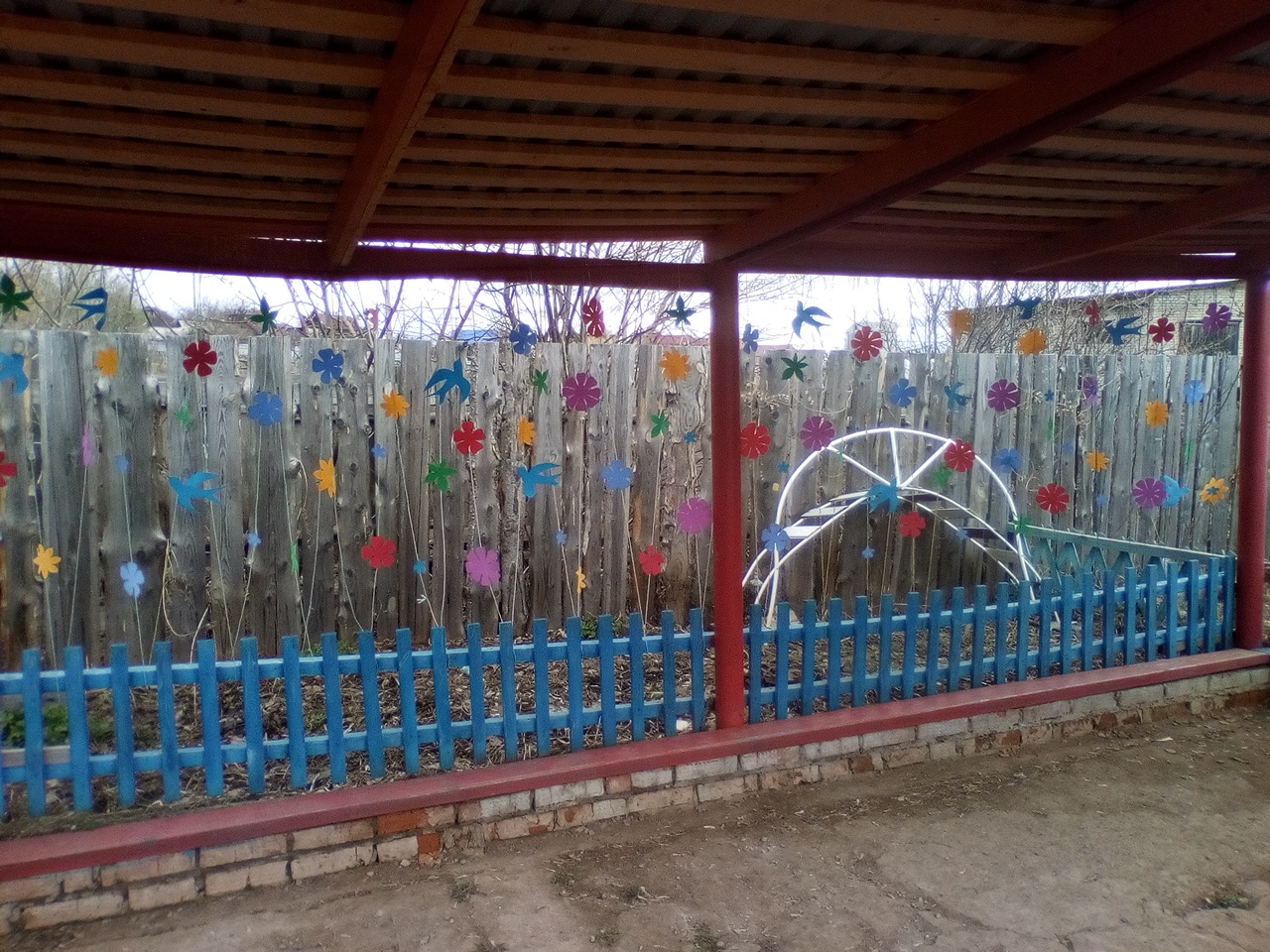 Веранда. Цветы и птицы из фоамирана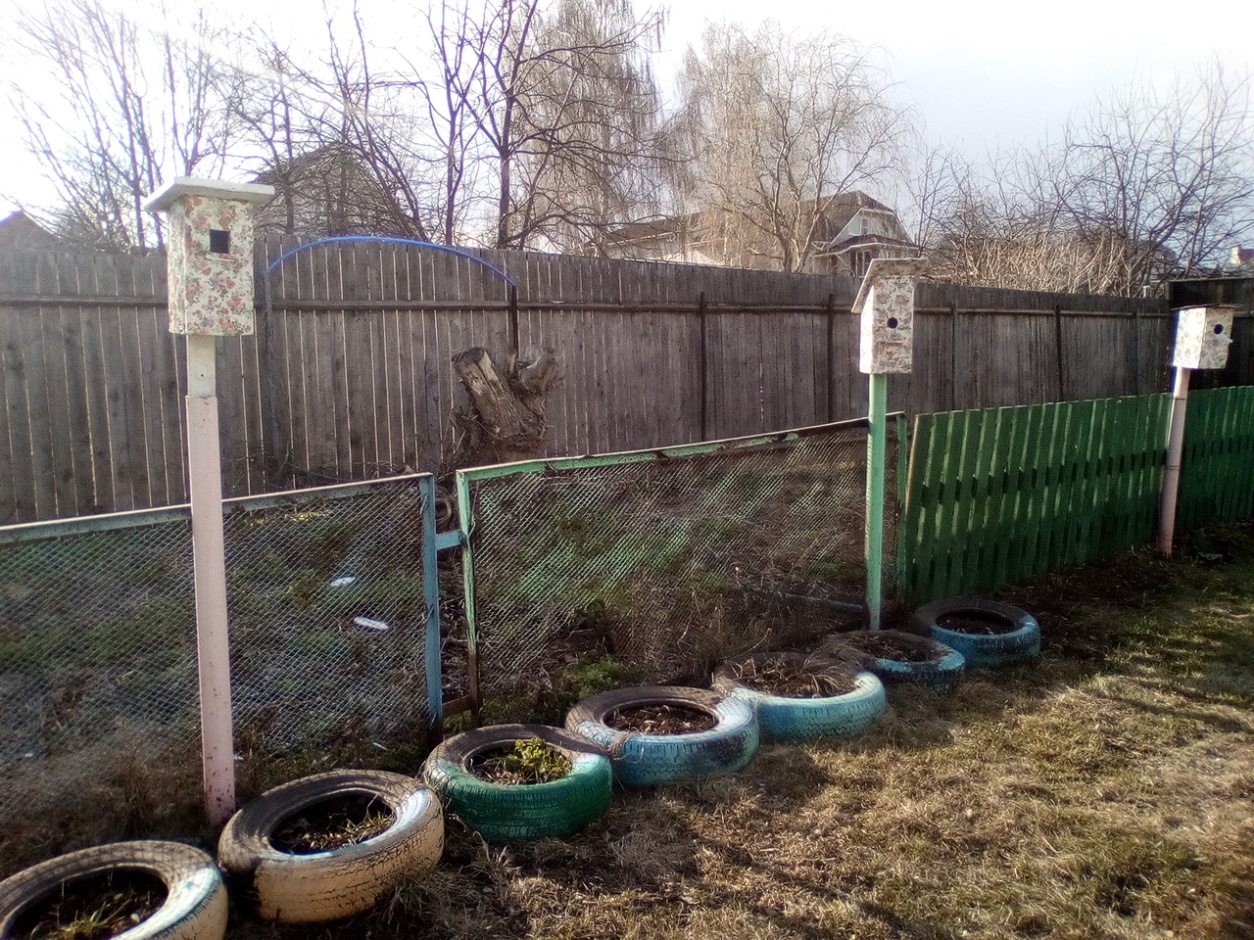 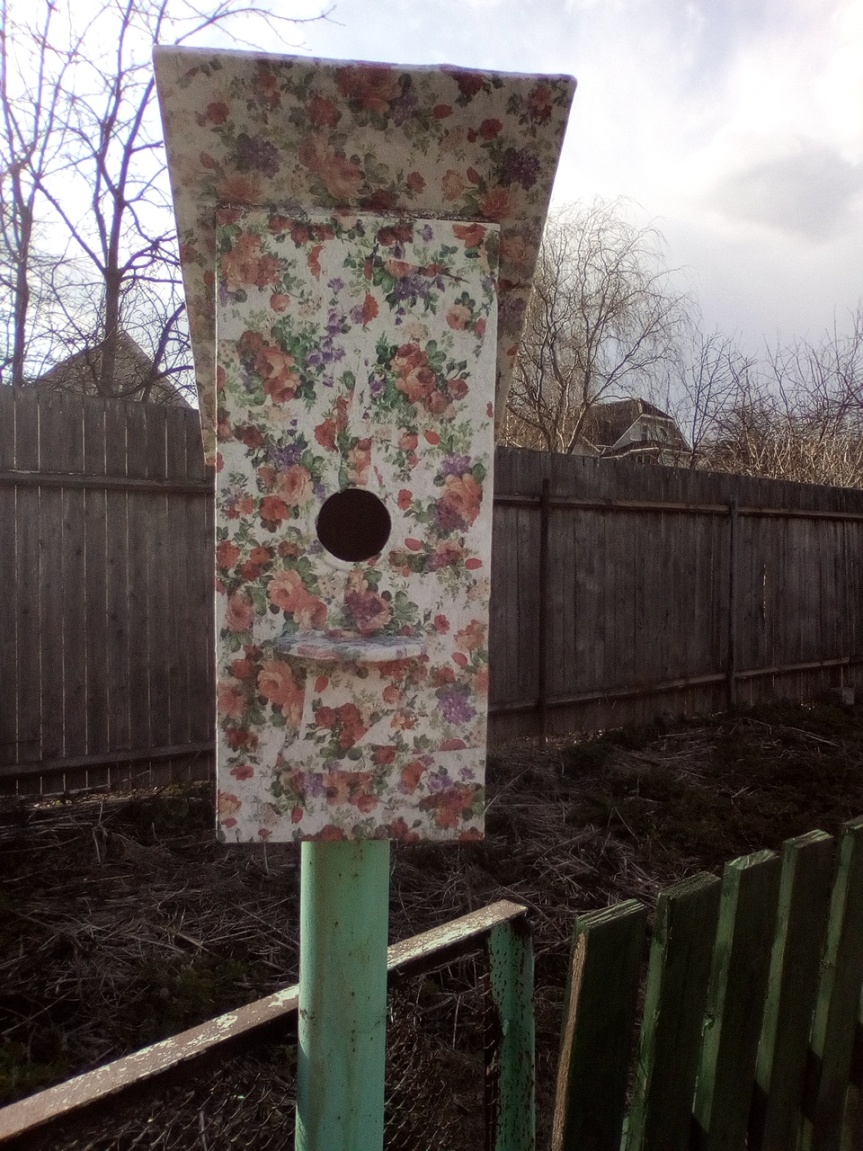 Родители сделали скворечники. Мы их декорировали в технике «Декупаж»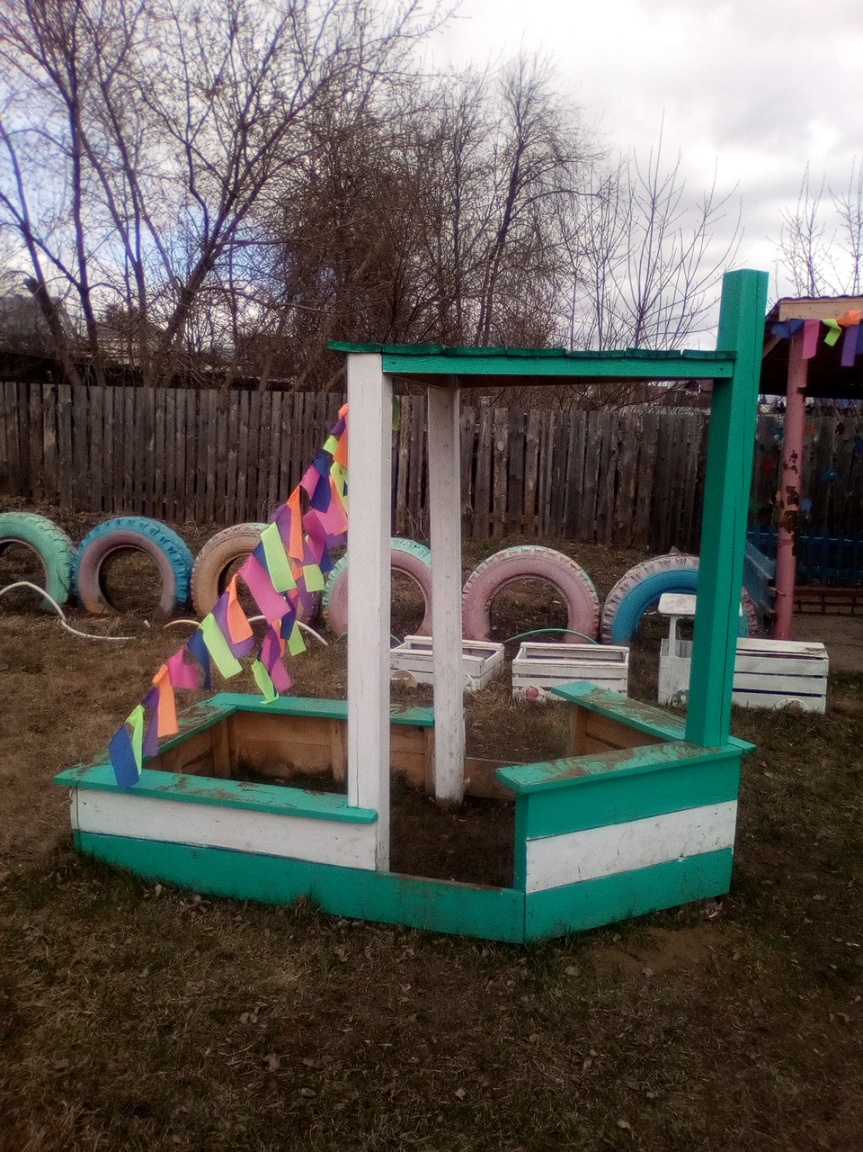 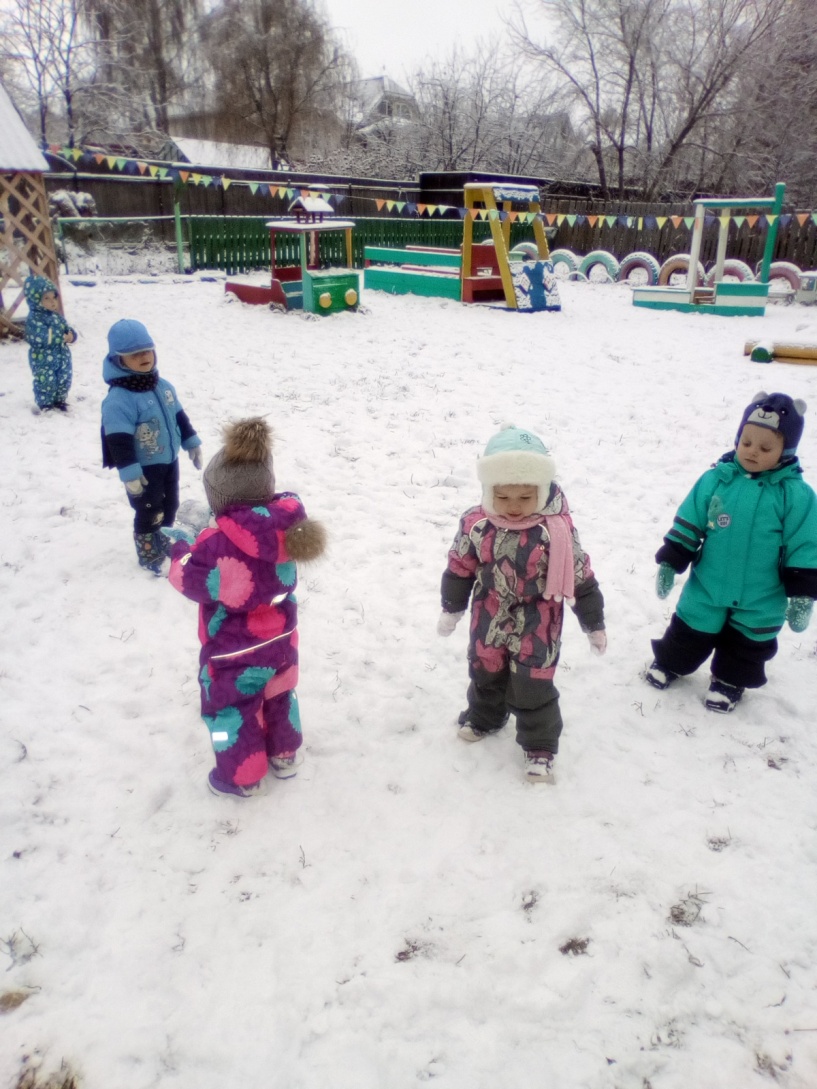 Постройки на участке сделали родители